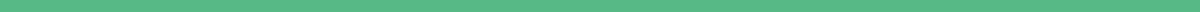 Customer Enquiry FormCustomer InformationName: ____________________________Email Address: _____________________Contact Number: ___________________Product/Service InformationProduct/Service of Interest: ________________Enquiry Type: ___________________________Preferred Response Method: ( ) Email ( ) Phone ( ) In-Person MeetingAdditional DetailsQuestions or Comments: ___________________Preference ChecklistImmediate Response RequiredSchedule a Product DemoSubscribe to NewsletterOffice Use OnlyHandled By: ___________________Response Sent: ________________Customer Feedback: ___________